Stick or Switch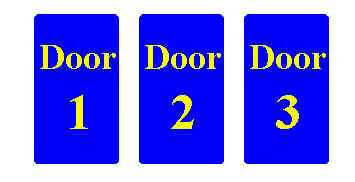 Monty’s Dilemma Write a few sentences explaining whether you would “stay” with your original door choice or “switch” to a new door after seeing one of the choices.  Explain why you would “stay” or “switch”.Keep a tallied list of your experiment for “staying”.  Copy the class list of experimental outcomes for “staying”.  Write the experimental probability of “staying”.  Explain how we determined this probability.Write the experimental probability of “switching”.  Explain how we determined the experimental probability.Write a few sentences comparing your original prediction in #1 to how you feel now.  Would you “stay” or “switch”?  Explain why.  Use the experimental and theoretical probabilities we obtained during this lesson in your response.